Przesyłam prace domową dla uczniów klas VIII Temat; Co to znaczy że jestem Polakiem ?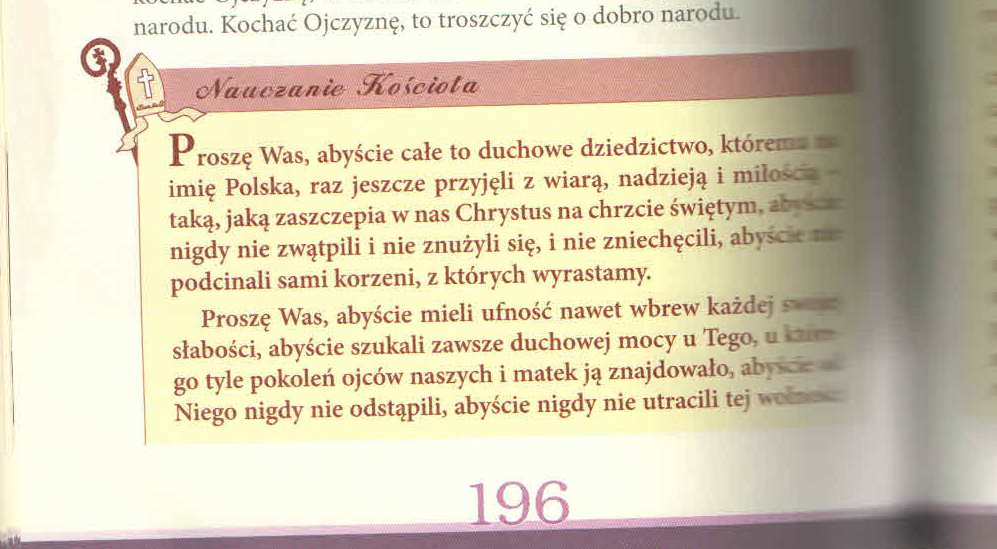 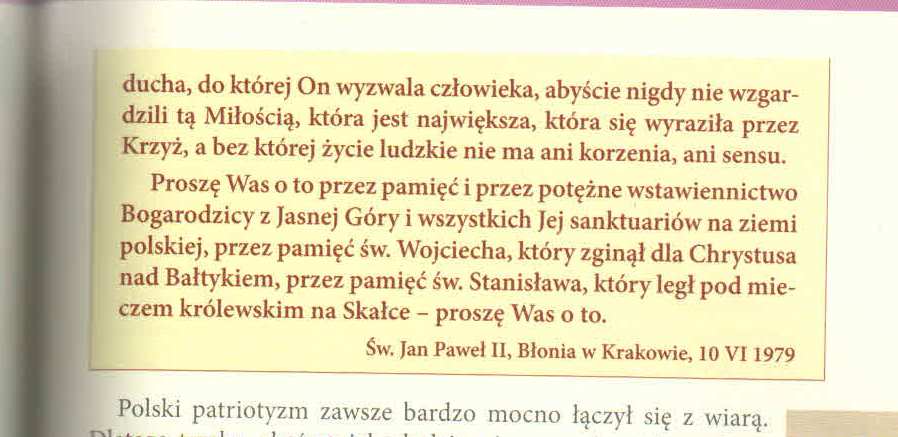 Zadanie; na podstawie podanego fragmentu listu  napisz czy wiara może być dla nas pomocą w zachowaniu polskości?Na stronie internetowej szkoły są umieszczone adresy email do wszystkich nauczycieli. Od teraz wszystkie prace domowe i sprawy do wszystkich nauczycieli wysyłajcie na te właśnie adresy. Do indywidualnych nauczyciel. Pozdrawiam A Jasinowicz Na przykład; Klasa VB – Wychowawca Anna Jasinowicz Religia tel. 510-151-036 mail. jasinowicz.b@jedrus.netPrace domowe z religii (i tylko religii)  wyślijcie na wyżej podany adres .